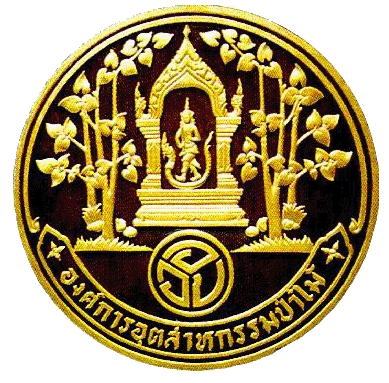 แผนบริหารความเสี่ยงประจำปี 2559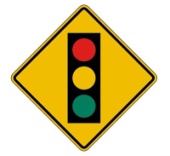 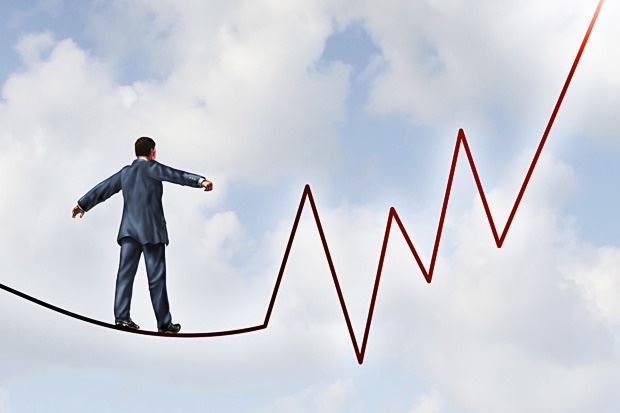 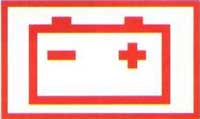 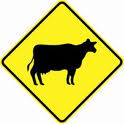 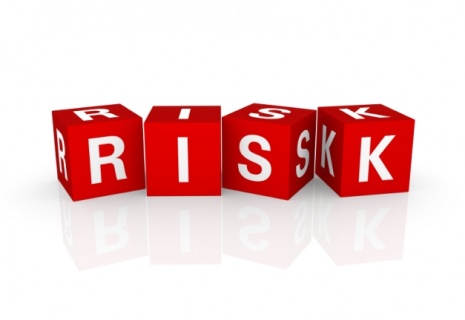 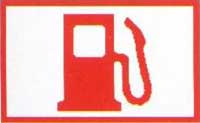 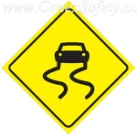 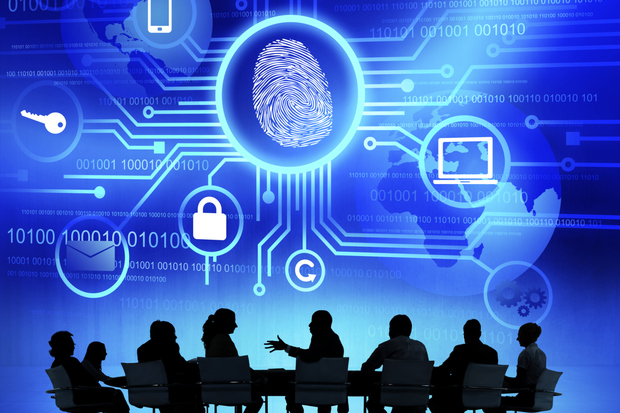 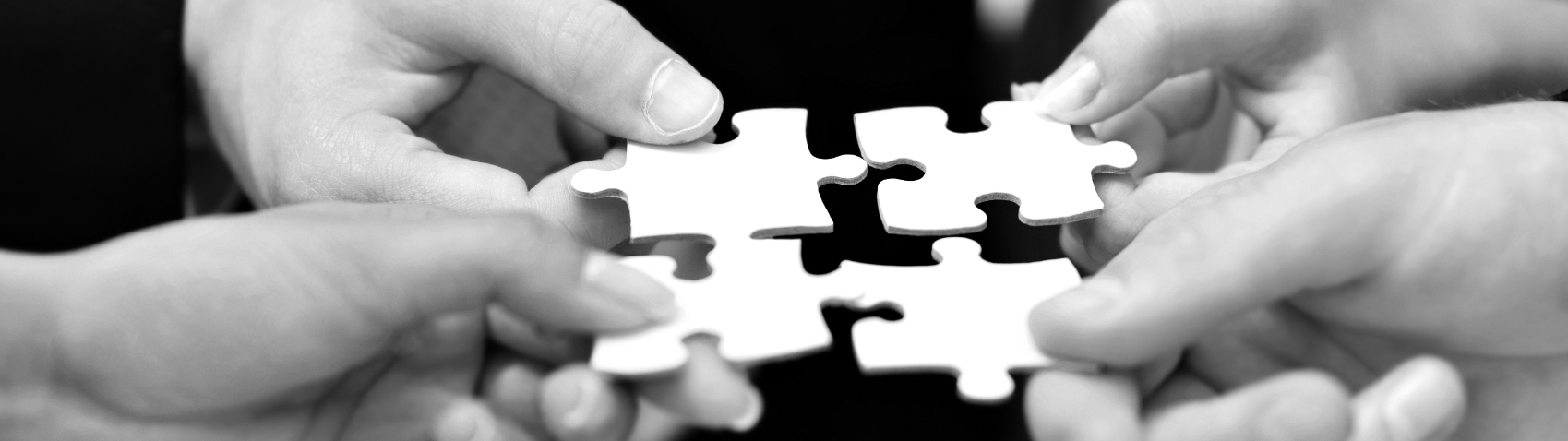 โดยโดยคณะกรรมการบริหารความเสี่ยงและประเมินผลการควบคุมภายในขององค์การอุตสาหกรรมป่าไม้แผนบริหารความเสี่ยงและกิจกรรมการควบคุมแผนบริหารความเสี่ยงประจำปี 2558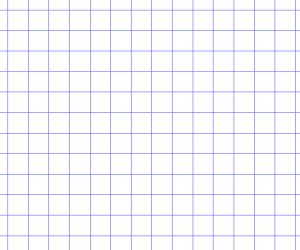 โดยคณะกรรมการบริหารความเสี่ยงและประเมินผลการควบคุมภายในขององค์การอุตสาหกรรมป่าไม้แผนบริหารความเสี่ยงและกิจกรรมการควบคุมแผนบริหารความเสี่ยงประจำปี 2558โดยคณะกรรมการบริหารความเสี่ยงและประเมินผลการควบคุมภายในขององค์การอุตสาหกรรมป่าไม้